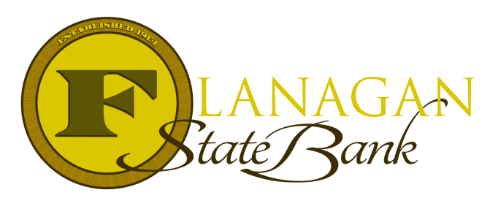 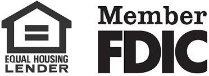 FHA Loans: What Debt is Excluded?It is true that there are some expenses that are not counted towards the Debt-to-Income Ratio (DTI) for borrowers! Let’s look at those:Medical collectionsOpen accounts showing a zero balance Utilities ChildcareCo-signed Accounts, with full documentation, being paid by another party for 12+ monthsBusiness accounts that can be shown to be paid by the business account for 12 months and show as a legitimate business debt per the business tax returns.Charged off accountsCommuting CostsFederal, State, & Local taxes only if not presently delinquent and no payments requiredFICA & other retirement contributionsInstallment debts only if the remaining cumulative payments are less than 10 payments and the remaining balance is equal to 5% of the borrower’s gross monthly income Although the debts are excluded from the debt-to-income ratios, it does not necessarily mean the negative accounts are not taken into consideration.  We will always need to understand the delinquency and confirm how it affected the borrower as part of our underwriting.  Applicants should be prepared to provide Letters of Explanation for delinquent accounts that show on the credit report.  Call us today for the best answers to the mortgage questions!~ Provided to you by ~Name: 						Phone: Title:           					Email:Address: 					City, State, ZipApply Now Link: